令和元年度　日本臨床衛生検査技師会　中四国支部　染色体・遺伝子部門研修会　プログラム主催：一般社団法人　日本臨床衛生検査技師会実務担当技師会：一般社団法人　広島県臨床検査技師会【テーマ】ALDH２遺伝子変異検出のための３つの遺伝子検査ハンズオン【日　時】２０２０年2月29日（土）・3月１日（日）【場　所】広島大学病院　医学部　形態学実習室【定　員】２４名【受講料】参加費・試薬代：5000円（非会員：8000円）【日　程】＜２月29日＞１４：３０		受付開始１５：００～		開会挨拶・オリエンテーション１５：３０～		末梢血からのDNA抽出　　　講師：広島大学病院　廣瀬　祥子１７：００		解散１９：００～		意見交換会＜３月１日＞９：３０～		受付開始			※実技講習会総合進行　　渕田　比呂志　（三原市医師会病院）				グループA		グループB		グループC			　　　（ASP-PCR）	　　 （Taq-Man PCR）	　　（ﾊｲﾌﾞﾘﾀﾞｲｾﾞｰｼｮﾝ）１０：００～１０：２０							　　①ｽﾎﾟｯﾃｨﾝｸﾞ・PCR１０：２０～１０：４０	　　②試薬混和・PCR					　　↓１０：４０～１１：００		　　↓					　　　　③ﾌﾞﾛｯｷﾝｸﾞ１１：００～１１：２０		　　↓					　　　　④ﾊｲﾌﾞﾘﾀﾞｲｽﾞ１１：２０～１１：４０		　　↓		　　　⑤試薬混和・PCR		　　↓↓			　　　↓		　　↓１２：２０～１３：００　ランチョンセミナー（未定）↓			　　　↓		　　↓１３：２０～１３：４０　　　　　⑥電気泳動		　　　↓		　　↓１３：４０～１４：００		　　　↓			　　　↓	　　　　⑦洗浄・標識１４：００～１４：２０		　　↓			　⑧結果判定　		　　↓１４：２０～１４：４０　　　　　⑨結果判定		　　　　		　　↓１４：４０～１５：００		　　　			　　　　	　　　　⑩発色・判定１５：００～１５：３０　総合判定・質疑応答１５：３０～１５：３５　閉会挨拶研修会場について【会場案内】　広島大学医学部基礎講義棟　形態系実習室（広島大学霞キャンパス・大学病院内）〒734-8551　広島市南区霞１丁目２番３号　　　TEL：082-257-5555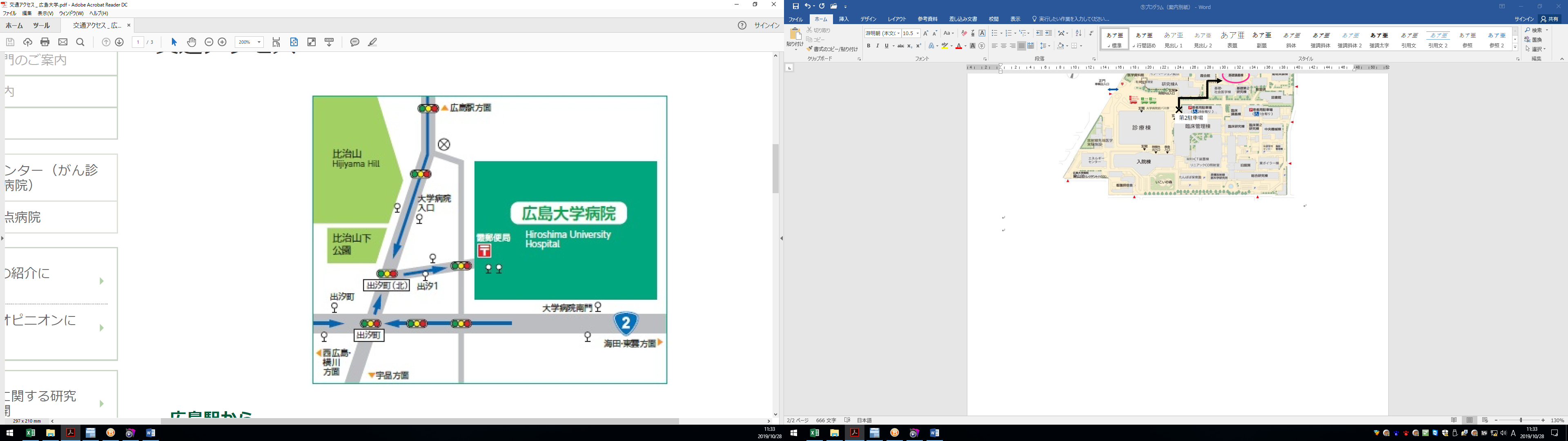 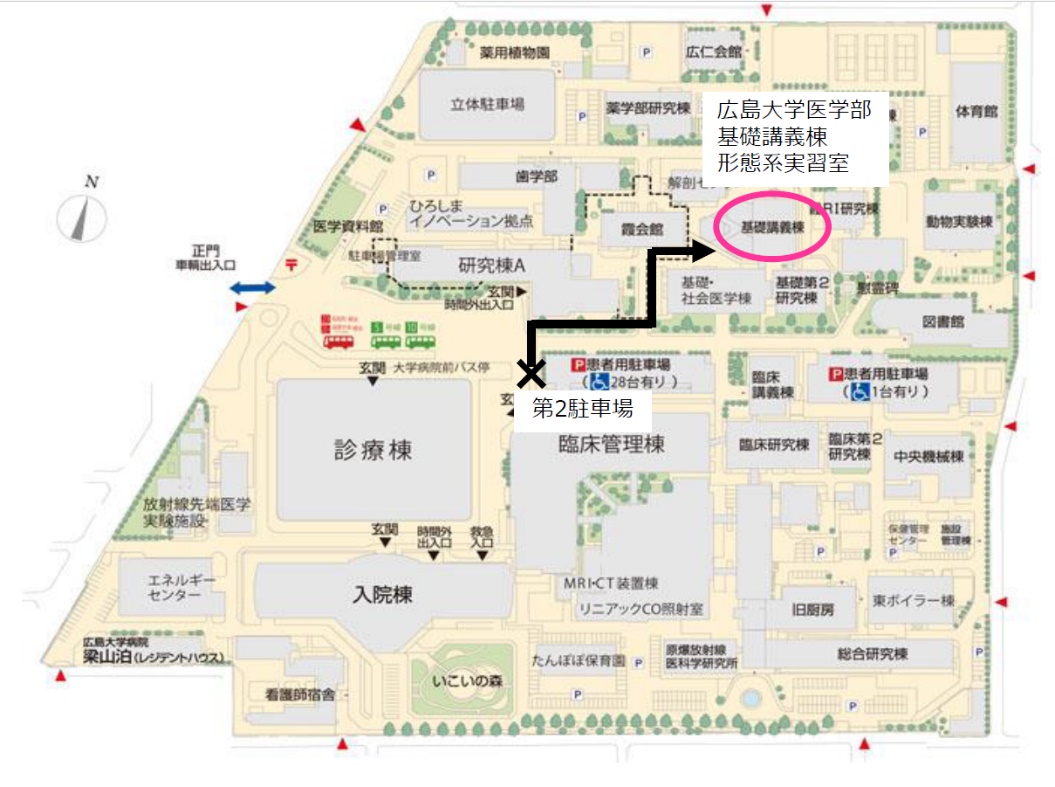 ※詳細は広島大学病院HPをご参照ください。※駐車場ご利用の際は補助券を発行いたします。（１日４００円ご負担願います。）※2/29の実習後、意見交換会を企画しております。詳細は事前参加登録後に担当者よりメールいたします。